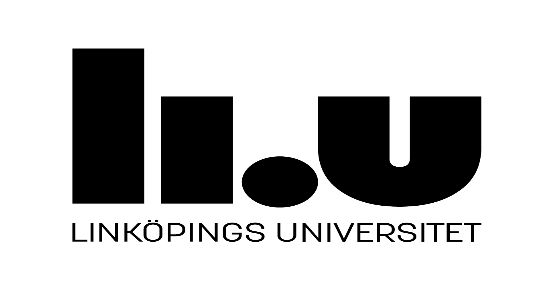       Linköpings universitet/IKK     Ämneslärarprogrammet SvenskaStudiehandledning för 92sv33 och 93sv33Svenska 31- 52,5 hp + VFU 7,5 hpHt 2019Välkommen till Svenska 31-52,5 hp + VFU 7,5 hp med kurskoderna 92sv33 och 93sv33 (VFU 92svv3, 92svv9, 93svv3,och 93svv9)Introduktion för kursen och delkurs 1 äger rum måndagen den 19 augusti 15-17 i sal E 236Kursen är indelad i fyra delar på 7,5 hp per del. Textanalys, skrivdidaktik och bedömning 7,5 hp 	Veckorna 34-37Litteratur och litteraturdidaktik 7,5 hp 		Veckorna 38-42VFU 7,5 hp (särskild kurskod och kursplan) 		Veckorna 43-48Retorik i teori och praktik 7,5 hp 		Veckorna 49-03KursadministrationKursansvariga och ämnesansvariga är Suzanne Parmenius Swärd och Maritha Johansson. suzanne.parmenius-sward@liu.se Hus Key rum 3142, tel. 013-282050 maritha.johansson@liu.se Hus Key Rum 3128, tel. 013-28 19 36Kursadministratör: under tillsättningStudievägledare är Jennie Wallin jennie.wallin@liu.se Kursmentor: Caroline Faleström caroline.falestrom@norrkoping.seMål för kursenEfter avslutad kurs skall den studerande kunna:
- konkretisera kurs- respektive ämnesplaners innehåll
- utföra textanalys av olika typer av brukstexter
- redogöra för teorier om och tillämpa metoder för skrivutveckling
- beskriva olika synsätt på bedömning och värdering av elevtexter
- diskutera språklig variation och skrivutveckling i relation till genus, klass, etnicitet och kontext
- redogöra för litteraturdidaktiska teorier
- beskriva hur litteraturdidaktiska teorier kan omsättas i skolans praktik
- utifrån olika perspektiv analysera och tolka skönlitterära och multimodala texter
- redogöra för grunderna i den retoriska processen
- utföra analys av muntlig presentation
- tillämpa den vetenskapliga retorikens grunder i egen skriftlig produktion
- skriftligt och muntligt kritiskt granska och analysera egna erfarenheter från genomförd praktik
- ge exempel på och tillämpa olika muntliga framställningsformer för skönlitteratur
- skriva vetenskaplig text med korrekt språk och formalia.Kursinnehåll delkurs 1 v. 34-37Kursen ger en orientering i det svenskämnesdidaktiska fältet. Elevtexter och professionella texter inom olika genrer studeras. Texterna beskrivs, analyseras och tolkas ur olika perspektiv. Den studerande granskar också elevtexter med fokus på bedömning och värdering. Arbetsformer för text, skrivande och läsning tas upp. Examinationer:STN 1 Textanalys, textdidaktik, 7,5 hp, U-VG
SRE 1 Skriftlig redovisning, kursplaner 2 hp U-G (examineras vid kursen slut) OBL 2 Seminarium om bedömning av elevtexter 0 hp, DDelkursansvarig: Suzanne Parmenius Swärd suzanne.parmenius-sward@liu.se Kursinnehåll delkurs 2 v. 38-42I kursen behandlas litteraturdidaktisk teoribildning och hur teorierna kan tillämpas i praktisk verksamhet. Den studerande tolkar och granskar såväl skönlitterära som multimodala texter.Examinationer:STN 2 Litteraturdidaktik 7,5 hp, U-VGDelkursansvarig: Maritha Johansson maritha.johansson@liu.se 
VFU v. 43-48Mål för kursen:Efter avslutad kurs skall den studerande kunna:
- göra för svenska ett anpassat urval som gäller läsning av skönlitteratur, sakprosa och skrivande
- planera ett arbetsområde avseende, litteraturläsning, läsning av sakprosa och skrivande med beaktande av skolans värdegrund
- genomföra och leda ett arbetsområde som inkluderar läsning, skrivande och samtal
- följa upp enskilda moment som avser skrivande och läsning i den egna undervisningen
- diskutera och föreslå bedömning av elevproducerade texter
- känna till verksamhetens IKT-möjligheter och använda för verksamheten relevanta digitala hjälpmedel
- visa ett ansvarsfullt beteende i skolmiljön
- interagera och kommunicera med olika elever
- visa självinsikt och lyhördhet för konstruktiv kritikKursinnehållDen studerande genomför verksamhetsförlagd utbildning i svenska i gymnasiet. Den studerande planerar, genomför och utvärderar arbetsområden avseende läsning, och skrivande i svenska, samt utvärderar och diskuterar bedömning av dessa områden tillsammans med handledare. Studenten applicerar skolans värdegrund i planering och genomförande av arbetsområdena. Fokus läggs också på att diskutera formativ bedömning av elevproducerade texter och föreslå vilken bearbetning som bör göras. Under kursen övar den studerande upp självinsikt, empatisk förmåga och lyhördhet för konstruktiv kritik i den pedagogiska verksamheten. Den studerande undersöker fenomen som rör läsning, och skrivande i praktik och teori relaterade till svenskämnets syfte, mål och centrala innehåll. Kursansvarig och examinator: Suzanne Parmenius Swärd. Kursmentor: Helena Löfstedt. Kursinnehåll delkurs 3 v. 49-03Teoretiska begrepp avseende retorik och muntliga framställningar behandlas. De studerande tillämpar den retoriska processen i tal och skrift och lär sig att beakta skrivande som redskap i vetenskaplig mening. I kursen övas också den egna muntliga förmågan. Vidare tillämpas teorier om muntlighet i samband med skönlitteratur och läsning. Kursen följer också upp olika praktiska insatser gjord under VFU:n Examinationer:SRE 2 Skriftlig redovisning, VFU, 2 hp, U-G
SRE 3 Skriftlig redovisning, Retorik i teori och praktik 3,5 hp, U-VG
OBL 1 Inspelning och redovisning av VFU-moment 0 hp, DDelkursansvariga är och Ulrika Axelsson ulrika.axelsson@liu.se,  Suzanne Parmenius Swärd, Maritha JohanssonObligatorisk närvaroI hela kursen tillämpas obligatorisk närvaro på seminarier (OBL 4 D). Kursen är upplagd genomgående så att föreläsningar, seminarier och icke lärarledda seminarier (ILS) hänger ihop i ett flöde. Oftast är det så att ett område har en föreläsning som följs upp med ILS och seminarium. Det är därför viktigt att närvara på både föreläsningar och seminarier för att få ett bra sammanhang och på så sätt tillägna sig kursinnehållet bättre. Om man av särskilda skäl måste utebli från ett seminarium, tar man själv kontakt med läraren som håller i seminariet. Läraren och studenten kommer överens om hur och om seminariet ska tas igen med en s.k. igentagningsuppgift. När kursen börjar gå mot sitt slut, räknas den sammanlagda frånvaron ihop. Om frånvaron är större än 50% ges inte betyget D. Är frånvaron mellan 50 och 80 % kan man lösa frånvaron genom att lämna in uppgifter i samråd med respektive lärare i de olika delkurserna. Det är den studerande själv som ansvarar för att ta reda på vad som ska göras om man uteblir från ett seminarium.  Inga särskilda igentagningsuppgifter delas ut i förväg. ArbetsformerKursen strävar efter att ha en variation av arbetsformer. Förutom de rent traditionella arbetsformerna, föreläsningar och seminarier, förekommer workshop, gruppredovisningar, digital redovisningsform, muntliga framställningar och icke lärarledda seminarier (ILS) i mindre studiegrupper. ILS är en viktig arbetsform eftersom den fungerar som ett betydelsefullt lärstöd. ILS-uppgifter delas ut i samband med kursstart eller inför varje träff och ILS-träffarna har en rekommenderad schemaläggning. Merparten av ILS-uppgifterna är tänkta att utgöra underlag för ett specifikt seminarium. ILS-uppgifterna redovisas ibland som protokoll över samtal som gruppen haft och ibland som lösningar på en uppgift. I mappar på samarbetsytan i Lisam lämnas redovisningarna av ILS-uppgifter. På varje ILS-inlämning ska gruppnamn och namn på deltagarna anges.Examinationsformer: I kursen förekommer hemtentor (STN) och skriftliga inlämningsuppgifter (SRE) samt olika typer av redovisningar.Inspelning av undervisningssekvens under VFU:n En kortare undervisningssekvens där du muntligt presenterar något för en klass spelas in av din handledare på ett enkelt sätt t.ex. med en mobiltelefon. Filmen bör vara ca: fem minuter (inte kortare) och läggas in på din dator, sparas länk i dropbox eller på ett USB-minne eller liknande. Efter VFU:n kommer vi ha ett seminarium i mindre grupper (om 7-10 stud) där filmerna visas och analyseras ur ett retoriskt perspektiv i syfte att ge goda råd. Det är inte fråga om en bedömning av undervisning, utan ska ses som ett bra tillfälle att diskutera den egna muntliga insatsen. Den som spelar in filmsekvensen måste av etiska skäl se till att inga elever förekommer på filmen. Mer information ges i anslutning till VFU.LitteraturKurslitteraturen listas i varje delkurshandledning som läggs ut på Lisam och under övriga dokument och litteraturlistan på www.liu.se/studieinfo. Observera att viss litteratur är bra att köpa och äga eftersom det är böcker som återkommer i flera kurser och också kan fungera som bra handböcker under VFU och i den framtida lärargärningen. LisamAll information och allt material läggs ut på Lisam. Alla examinationer som inte är salstentor lämnas också in på Lisam i avsedda mappar. Det kan uppstå förändringar, lokalbyten, oförutsedda händelser, och annat som vi snabbt behöver meddela om. Se till att få notiser om meddelande från Lisam så att ni alltid är uppdaterade på vad som händer i kursen. Betygskriterier Till varje tentamen och skriftlig redovisning finns betygskriterier. I vissa fall rör det sig enbart om poäng, i andra fall differentierar vi betygen i kvalitativa termer. I varje delkurshandledning ska betygskriterierna för delkursen tentamen/skriftlig redovisning vara utskrivna. Det finns dock några gemensamma kriterier för handlingar som kan leda till underkänt.  Exempel på handlingar som kan leda till underkäntbristande förmåga avseende språk, källhantering och annan formalia den studerande visar svagt engagemang och brist på intresse.den studerande visar i examinationsuppgifter och inlämnade texter prov på allmänt tyckande utan förankring i kursinnehåll och kurslitteratur.Fusk och plagiatVi tillämpar universitetets policy för fusk och plagiat. Vid misstanke om plagiat (exempelvis avskrivna delar av en text utan att ange källa, otillåtet samarbete vid individuella inlämningar, eller avskrift av annans arbete) anmäls detta ovillkorligen till Linköpings universitets disciplinnämnd.Språkliga kravVi lägger stor vikt vid att de studerande ska uppmärksamma den egna språkliga utformningen på de inlämnade texterna. Ha för vana att alltid korrekturläsa uppgifter innan de lämnas in. Som stöd för skrivande finns utmärkta handböcker att tillgå. Nedan följer några exempel på relevanta handböcker.Ask, Sofia (2006). Hållbara texter – att skriva för studier och arbetsliv. Stockholm: Liber.Dysthe Olga, Hertzberg Frøydis, Hoel, Løkensgard Thorlaug (2002). Skriva för att lära. Lund: Studentlitteratur. Schütt, Hållsten m.fl. (2015). Studentens skrivhandbok. Stockholm: Liber. Svenska akademiens ordlista (SAOL). Laddas ner som gratis app Synonymordbok Svenska skrivregler (2008). Utgivna av Svenska språknämnden. Stockholm: Liber. Kommande kurser i svenskaDu som ska bli lärare 7-9 läser inte fler kurser i svenska om du inte har kombinationen SV/SH och svenskan är ditt ingångsämne. Blivande gymnasielärare kommer att läsa en fördjupningskurs på ytterligare 30 hp och en s.k. bonuskurs på 15 hp (kan också läsas av de stud som läser mot 7-9 och har sv/sh och svenska som ingångsämne). Fördjupningskursen 61-90 hp går på vårterminen. Alla som läser mot gymnasiet läser kursen. Den består av Litteraturvetenskap 2 x7,5 hp samt Språkvetenskap/Lingvistik (fonetik, textanalys), bedömning och läs- och skrivproblematik hos äldre elever. 7-9 som har kombinationen svenska och samhällskunskap läser svenska 61-76 hp  Alla som valt ämnet svenska skriver sina båda examensarbeten i svenska. Det finns endast ett undantag och det gäller dem som har kombinationen svenska och samhällskunskap och väljer att skriva examensarbetena i samhällskunskap. Dem som skriver sitt examensarbete i samhällskunskap kommer läsa en ämnesteoretisk kurs i svenska på 30 hp.Vetenskaplig grund och beprövad erfarenhetVi som ansvarar för kurserna i svenska tillhör Institutionen för kultur och kommunikation/IKK avdelningen för Språk och Litteratur. Vi bygger utbildningen på vetenskaplig grund och beprövad erfarenhet. Lärarna är både forskare och lärare inom områdena språkvetenskap, litteraturvetenskap, kultur, kommunikation och ämnesdidaktik.Vi arbetar alla gemensamt för att ge de studerande en gedigen och heltäckande svensklärarutbildning.